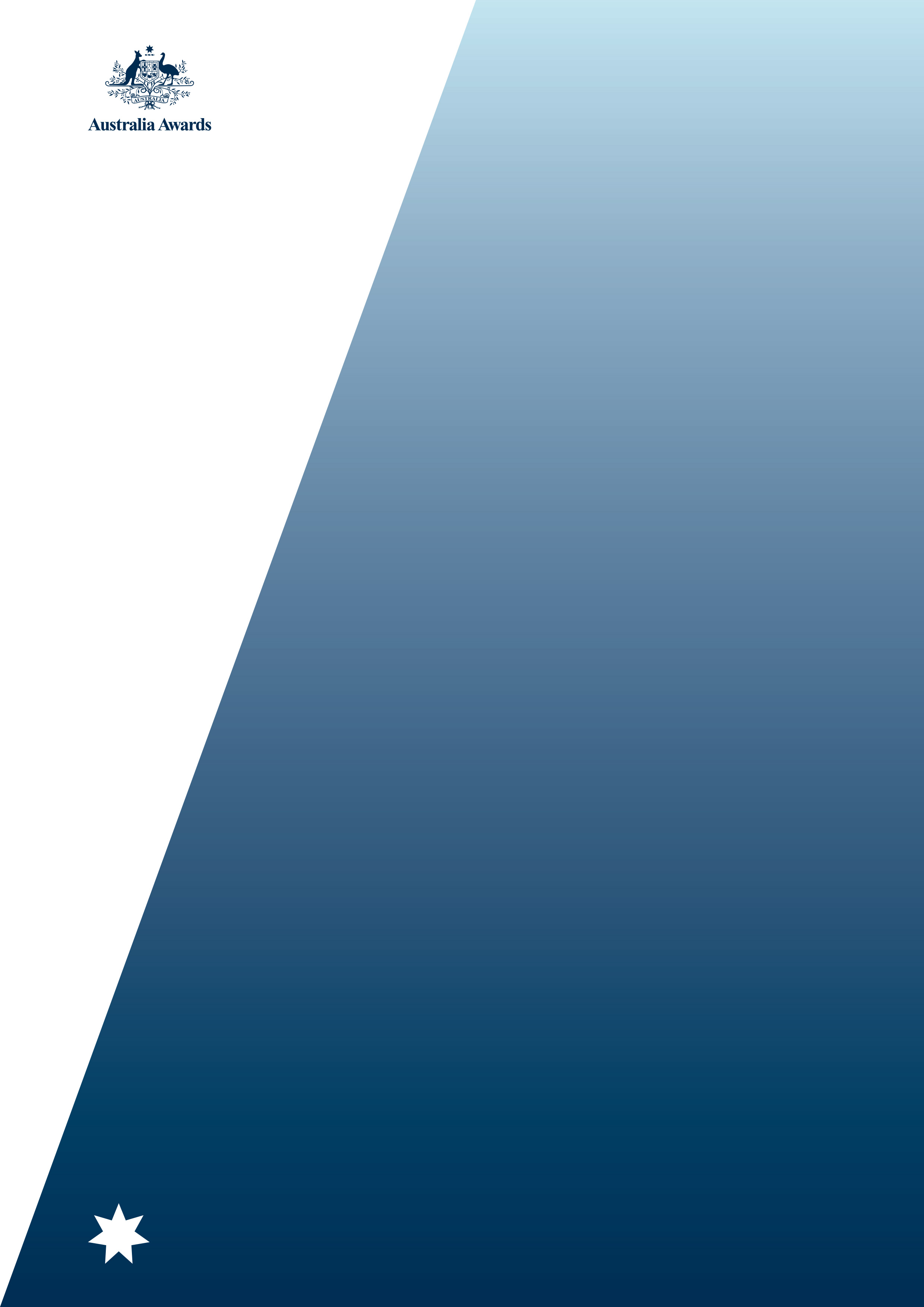 Goals and purpose of Australia Awards in Indonesia The Australia Awards are prestigious international Scholarships and Short Term Awards funded by the Australian Government. They offer the next generation of global leaders an opportunity to undertake study, research and professional development in Australia. The goals and purpose of Australia Awards Indonesia are underpinned by five clearly defined program outcomes relating to the benefits gained by the Indonesian alumni through the award experience. These include: the alumni’s use of knowledge, attitude and skills to influence their professional fields and communities; the linkages between the alumni and Australian organisations, Australians; and the positive perceptions that Alumni have of Australia and Australians.  Course Name Policies for the disengagement and rehabilitation of violent extremists Background and Course Objectives  Australia Awards in Indonesia proposes to deliver the ‘Policies for the disengagement and rehabilitation of violent extremists’ short term award. Designed for up to 25 leaders from Indonesian government agencies, rehabilitation centres, and civil society organisations involved in disengagement in Australia and Indonesia, the two-week course focuses on supporting policy development and implementation for the disengagement and rehabilitation of violent extremists. The short course is aimed to provide technical knowledge on disengagement for those who draft, analyse and implement policies and programs to effectively disengage and rehabilitate violent extremists and prevent radicalisation. The award has been identified through consultations with representatives from the Government of Indonesia and the Australian Embassy.Learning Objectives Understand the foundations of violent extremism;Understand and identify the intersection of security and psycho-social perspectives in developing, communicating, and advocating policies for disengagement and rehabilitation;Understand and identify the role of women, communities, civic society, correctional institutions and provincial governments to support the disengagement and de-radicalisation programs;Understand and discuss the role of the legal system and law enforcement/security authorities in disengagement and rehabilitation;Understand approaches to disengagement and rehabilitation for radicalised groups including:returnees and deporteesterrorist prisonersUnderstand approaches for preventing at-risk groups turning to violent extremism, including lessons learned from disengagement and rehabilitation programs;Benchmark regional and international programs and policies for prevention, disengagement and rehabilitation.To achieve the above-mentioned learning outcomes, the proposed short course offers a structured learning process for participants utilising a range of learning methodologies, such as classroom sessions, case studies, site visits to relevant Australian government agencies (Attorney General), correctional institutions, state police/AFP and relevant CSOs (Australian Muslim Organisations), discussion and planning sessions, simulations and role plays, networking events, and an in-depth course project. Participants are required to develop an Award Project as a method to implement learning. Dates and Location The award will be delivered over a two-week period in Australia. The schedule is:  Pre-course workshop in Indonesia: 2–4 October 2018 Short course in Australia: 29 October–9 November 2018 (departure on 26 October 2018, return to Indonesia on 11 November 2018)Post-course workshop in Indonesia: 5–7 February 2019 In Australia, the majority of the training takes place where the training provider is located but may include visits to other locations for benchmarking and networking opportunities, meetings and site visits, such as relevant Australian government organisations and departments. Participants  Awardees will be selected against the below selection criteria through a rigorous selection process managed by Australia Awards in Indonesia.To be eligible, all participants must:be a minimum of 18 years of age at the time of commencing the  Short Term Award (STA);not have Australian permanent residence status or be applying for permanent residency;be a citizen of and residing in Indonesia;  not be current serving military personnel;not be married or engaged to, or be a de facto of a person who holds, or is eligible to hold, Australian or New Zealand citizenship or permanent residency;have been working in Indonesia and in an area relevant to the STA preceding the date of the proposed commencement of the STA;be able to satisfy all requirements of the Department of Immigration and Border Protection for a visa;be able to participate in the nominated STA activities at the time and for the duration proposed by Australia Awards;be able to travel without family members as DFAT will only fund and provide visa support letters for individual participants, not their family members;To be selected for this course, applicant must:  1. Participants from targeted government agencies (staff level to Echelon II) :Ministry of Law and Human Rights (DG Corrections) – Kemenkumham.Ministry of Social Affairs (Directorate of Rehabilitation).National Agency for Combatting Terrorism (Badan Nasional Penanggulangan Terorisme, BNPT).Special Detachment 88/DENSUS 88.Coordinating Ministry for Political, Legal, and Security Affairs (Kemenkopolhukam).Ministry of Women Empowerment and Child Protection (Kemen pemberdayaan perempuan dan perlindungan anak).Ministry of Religious Affairs, (DG of Islamic Community Guidance).Presidential Secretariat Office (KSP, Kantor Sekretariat President).Other Ministries working on Countering Violent Extremism.2. NGOs and CSOs working on Countering Violent  Extremism.3. Universities.Prospective participants should be able to demonstrate:Experience with disengagement, de-radicalisation or counter-terrorism policies or programs.Participant selection endorsed by the supervisor.Commitment to prepare and implement a development project as part of the course.Commitment to engage actively and foster networks with multiple stakeholders, including in Australia and Indonesia.Commitment to facilitate the transfer of learning from the course with colleagues and peers.Participants for this course is only for civilian members of the above targeted organisations. DENSUS 88 is eligible to apply.Preferably reasonable English language competence; however, the need for interpretation will be determined at the pre-course workshop. AAI can provide full interpretation, if requiredGender equity will be a consideration and encouraged. Participants will be identified through a competitive Expression of Interest (EOI) process; applicants submit a written proposal which is reviewed by Australia Awards in Indonesia and the Australian Embassy to explore motivation and other demonstrated competencies to ensure commitment and interest in the study program. 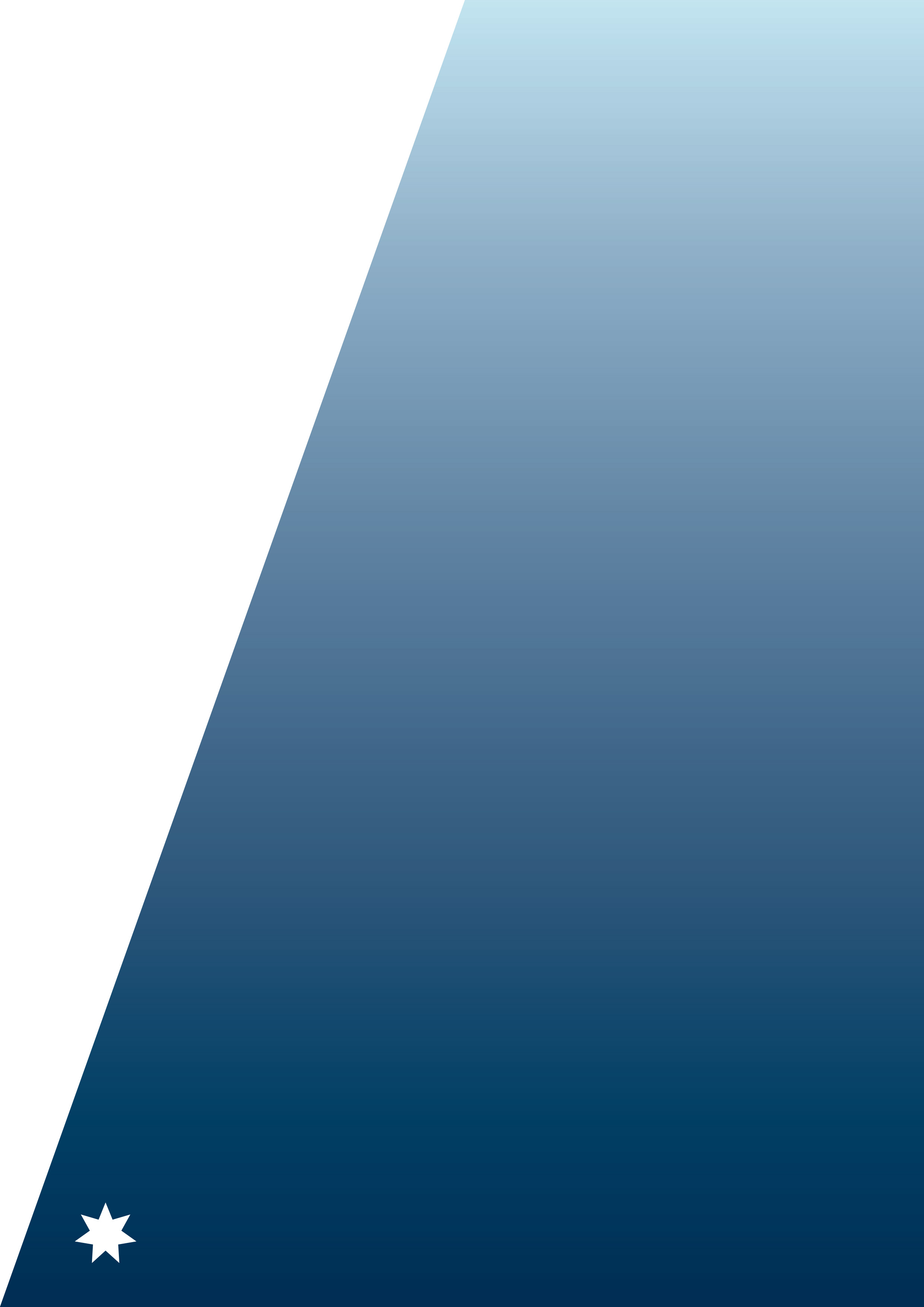  Application Submission Details  Application Submission Details Deadline of nominationMonday, 7 May 2018 (list of nomination received by Australia Awards in Indonesia)online application https://www.cognitoforms.com/AustraliaAwardsInIndonesia1/PoliciesForTheDisengagementAndRehabilitationOfViolentExtremists Deadline of applicationMonday, 16 July 2018 (application received by Australia Awards in Indonesia) Enquiries shorttermawards@australiaawardsindonesia.org(please write in the subject line: “Disengagement and Rehabilitation”) (021) 527 7648